Expense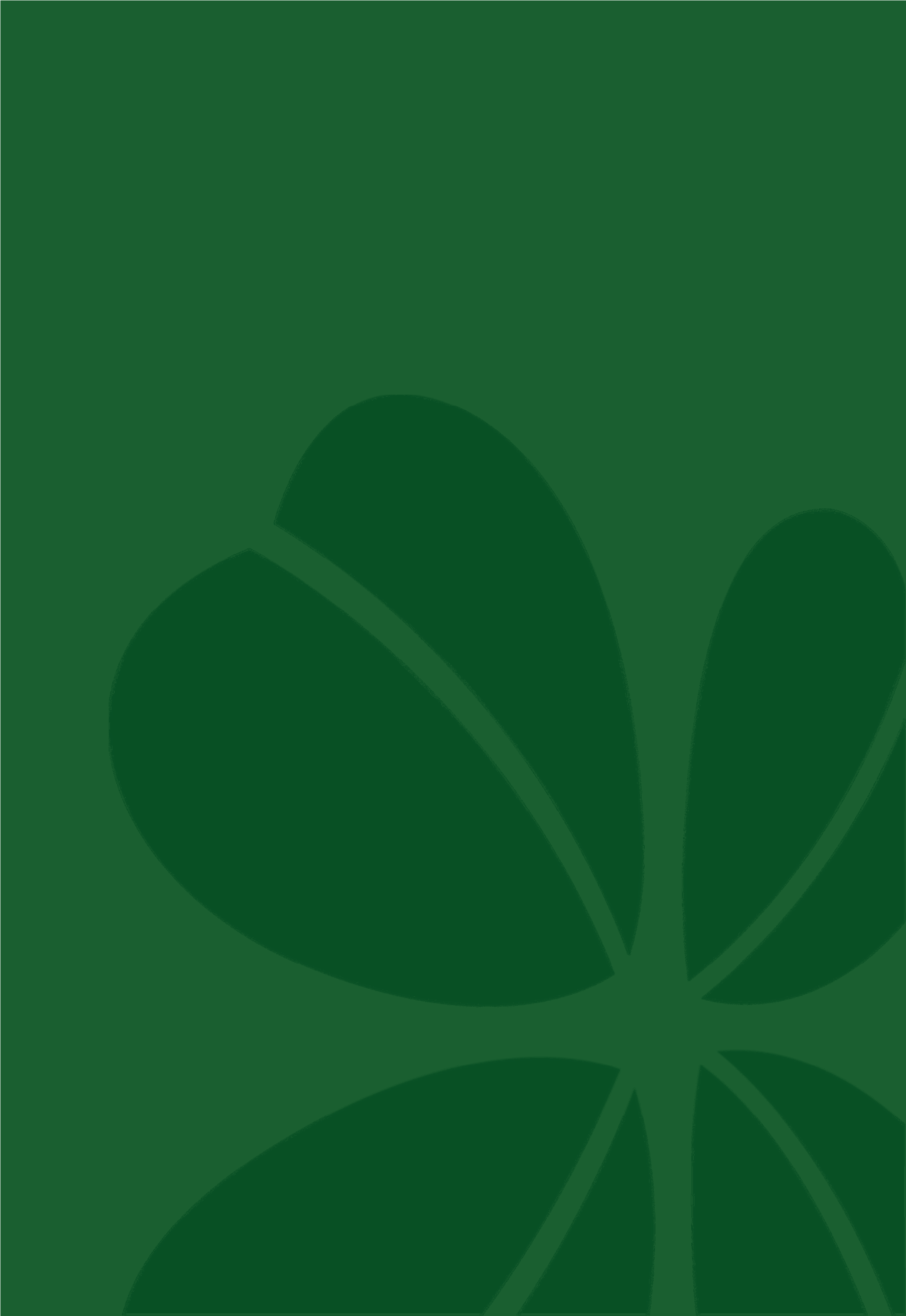 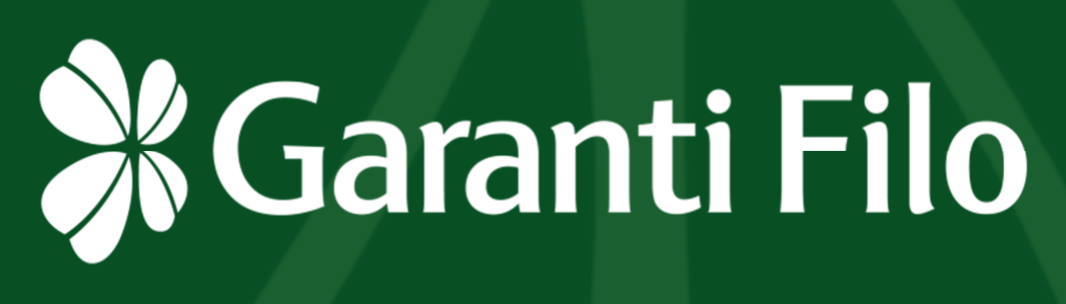 Management and Productivity Committee Expense Management and Productivity Committee Purpose of the CommitteeTo control the costs of Garanti Fleet in terms of real income performance and to support the Board of Directors in the issues of generating revenue optimizing the budget implementations throughout the year.Committee Powers and ResponsibilitiesDetermining the productivity areas in Garanti Fleet and discussing the development areas in an open environment,Informing the committee members about the development of expenses for the upcoming periods, evaluating the suggestions made on savings issues,Deciding on solutions in line with the company's strategies by discussing new ideas and alternatives regarding efficient expense management within the company,Approving expense approvals delivering from the units as well as the investment projects and proposals within the determined delegation limits,Clarifying the relevant budget distributions, Ensuring the local and regional applications of institutional models, standards and specifications, Ensuring the updating requirements of the policies, procedures, regulations, etc. documents for the areas under his/her responsibility, taking action to keep them up-to-date.Functioning of the CommitteeThe committee is run in the form of a workshop.The changing distribution of tasks regarding the Committee is determined during the workshop.The decisions taken in the Committee are shared with the participants as meeting notes.All kinds of resources and support required while the Committee is performing its duty are provided by the General Manager.Determining the committee meeting agenda, making meeting calls, communicating with committee members, keeping the meeting notes and other secretarial works of the committee are carried out by the Financial Affairs Unit.Committee CalendarThe committee convenes once in every quarter during the year.Committee ParticipantsGeneral ManagerCredits and Operations DGMFinance DGMHuman Resources ManagerFinancial Affairs ManagerOperations ManagerWhen necessary, relevant persons can be invited to the committee.